РешениеСобрания депутатов Зеленогорского сельского поселенияО внесении изменений в Решение Собрания депутатов муниципального образования «Зеленогорское сельское поселение» № 135 от 22.12.2017 «О пенсии за выслугу лет лицам, замещавшим должности муниципальной службы в органах местного самоуправления муниципального образования «Зеленогорское сельское поселение»В соответствии с Уставом Зеленогорского сельского поселения Моркинского муниципального района Республики Марий Эл, утвержденный  решением Собранием депутатов муниципального образования «Зеленогорское сельское поселение» от 15 августа 2019 г. № 184 Собрание депутатов Зеленогорского сельского поселения РЕШИЛО:1. Внести в Решение Собрания депутатов муниципального образования «Зеленогорское сельское поселение» № № 135 от 22.12.2017 «О пенсии за выслугу лет лицам, замещавшим должности муниципальной службы в органах местного самоуправления муниципального образования «Зеленогорское сельское поселение» следующие изменения:1.1. Наименование Решения изложить в следующей редакции:«О пенсии за выслугу лет лицам, замещавшим должности муниципальной службы в органах местного самоуправления Зеленогорского сельского поселения»1.2. Наименование Положения «О пенсии за выслугу лет лицам, замещавшим должности муниципальной службы в органах местного самоуправления муниципального образования «Зеленогорское сельское поселение», утвержденное решением Собрания депутатов муниципального образования «Зеленогорского сельского поселения» от 22.12.2017 № 135 изложить в следующей редакции:«Положение о пенсии за выслугу лет лицам, замещавшим должности муниципальной службы в органах местного самоуправления Зеленогорской сельской администрации Моркинского муниципального района Республики Марий Эл»;1.3. в пункте 2 слова «муниципального образования «Зеленогорское сельское поселение», Администрацию муниципального образования «Зеленогорское сельское поселение» заменить словами «Зеленогорского сельского поселения Моркинского муниципального района Республики Марий Эл, Зеленогорскую сельскую администрацию»;1.3. в пункте 1 Положения и далее по тексту в соответствующем падеже слова «муниципального образования «Зеленогорское сельское поселение»» заменить словами «Администрации Зеленогорского сельского поселения Моркинского муниципального района Республики Марий Эл» в соответствующем падеже;          2. Настоящее решение подлежит официальному опубликованию (обнародованию) и вступает в силу после его официального опубликования (обнародования).Глава поселения							Г.С.ХуснутдиновЯл шотан Зеленогорск илемындепутат–влакын Погынжо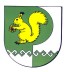 Собрание депутатов    Зеленогорского сельского поселения № 462 октября 2020 года